ФЕДЕРАЛЬНОЕ АГЕНТСТВО ЖЕЛЕЗНОДОРОЖНОГО ТРАНСПОРТА Федеральное государственное бюджетное образовательное учреждение высшего образования«Петербургский государственный университет путей сообщения Императора Александра I»(ФГБОУ ВО ПГУПС)Кафедра «Логистика и коммерческая работа»РАБОЧАЯ ПРОГРАММАдисциплины«КОНТЕЙНЕРНО-ТРАНСПОРТНЫЕ СИСТЕМЫ» (Б1.В.ОД.8)для направления38.03.06 «Торговое дело»по профилю«Коммерция»Форма обучения – очная, заочнаяСанкт-Петербург2019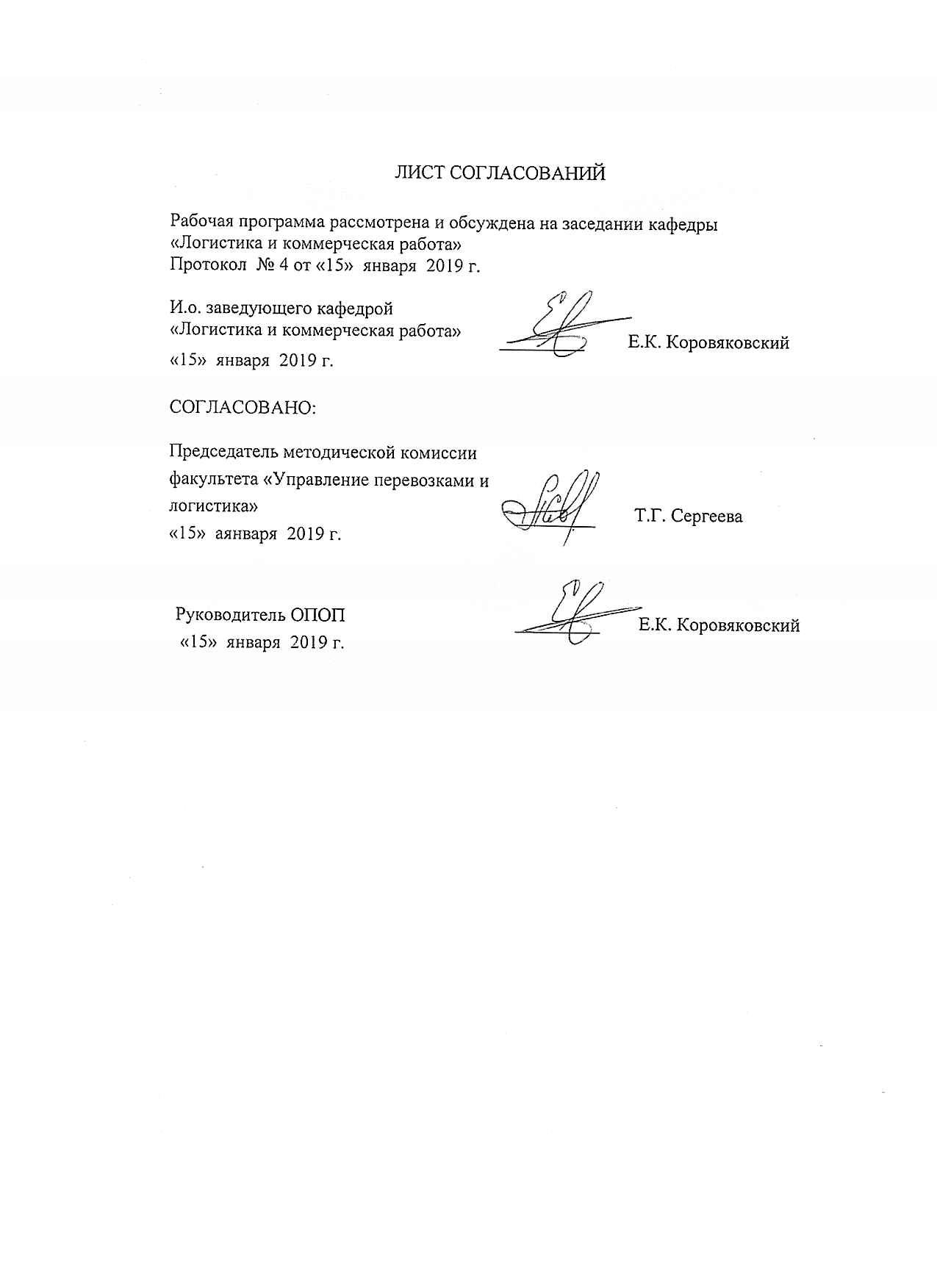 1. Цели и задачи дисциплиныРабочая программа составлена в соответствии с ФГОС ВО, утвержденным «12» ноября., приказ № 1334 по направлению 38.03.06 «Торговое дело», по дисциплине «Контейнерно-транспортные системы».Целью изучения дисциплины «Контейнерно-транспортные системы» является является формирование у студентов знаний о перевозках грузов в контейнерах на разных видах транспорта, контейнерных терминалах, подвижном составе для перевозки, основах моделирования контейнерных перевозок грузов.Для достижения поставленной цели решаются следующие задачи:приобретение совокупности теоретических знаний, умений и практических навыков для применения их в сфере профессиональной деятельности в коммерческих структурах железнодорожного транспорта, связанных с работой контейнерной транспортной системы страны;формирование характера мышления и ценностных ориентаций в современных логистических системах доставки контейнеропригодных грузов по следующим направлениям коммерческой деятельности:коммерческая эксплуатация контейнерных перевозок грузов;привлечение грузовладельцев к пользованию услугами железнодорожного транспорта в части перевозок контейнеропригодных грузов;контроль над выполнением правил перевозок грузов, перевозимых в контейнерах.2. Перечень планируемых результатов обучения по дисциплине, соотнесенных с планируемыми результатами освоения основной профессиональной образовательной программыПланируемыми результатами обучения по дисциплине являются: приобретение знаний, умений, навыков и/или опыта деятельности.В результате освоения дисциплины обучающийся должен:ЗНАТЬ:принципы управления контейнерными и пакетными перевозками, транспортно-экспедиционной работой  на железнодорожном транспорте, их значение, перспективы развития, технические средства для их осуществления,методы расчета технико-экономической эффективности, технологию работы контейнерных пунктов с использованием различных технических средств, порядок выполнения грузовых и коммерческих операций при контейнерных, пакетных перевозках и транспортно-экспедиционном обслуживании.УМЕТЬ:правильно решать инженерные задачи в области управления и организации контейнерных и пакетных перевозок и транспортно-экспедиционной работы;разрабатывать рациональные технологические процессы работы контейнерных пунктов и предложения по их техническому оснащению и развитию;осуществлять планирование, техническое нормирование и учет работы парка контейнеров, поддонов и других средств пакетирования, выбирать рациональный способ перевозки грузов (контейнерный, пакетный) на основе технико-экономических расчетов, выбирать эффективные формы транспортно-экспедиционного обслуживания.ВЛАДЕТЬ:методами расчета технико-экономической эффективности организации контейнерных перевозок;эффективными формами транспортно-экспедиционного обслуживания контейнерных перевозок.Приобретенные знания, умения, навыки и/или опыт деятельности, характеризующие формирование компетенций, осваиваемые в данной дисциплине, позволяют решать профессиональные задачи, приведенные в соответствующем перечне по видам профессиональной деятельности в п. 2.4 основной профессиональной образовательной программы (ОПОП).Изучение дисциплины направлено на формирование следующих профессиональных компетенций (ПК), соответствующих виду профессиональной деятельности, на который ориентирована программа бакалавриата:организационно-управленческая деятельность:способностью организовывать и планировать материально-техническое обеспечение предприятий, закупку и  продажу товаров (ПК-7);готовностью анализировать, оценивать и разрабатывать стратегии организации (ПК-9);	проектная деятельность:способностью разрабатывать проекты профессиональной деятельности (торгово-технологические, маркетинговые, рекламные и (или) логистические процессы) с использованием информационных технологий (ПК-12);	логистическая деятельность:готовностью участвовать в выборе и формировании логистических цепей и схем в торговых организациях, способностью управлять логистическими процессами и изыскивать оптимальные логистические системы (ПК-15).Область профессиональной деятельности обучающихся, освоивших данную дисциплину, приведена в п. 2.1 ОПОП.Объекты профессиональной деятельности обучающихся, освоивших данную дисциплину, приведены в п. 2.2 ОПОП.3. Место дисциплины в структуре основной профессиональной образовательной программыДисциплина «Контейнерно-транспортные системы» (Б1.В.ОД.8) относится к вариативной части и является обязательной дисциплиной.4. Объем дисциплины и виды учебной работыДля очной формы обучения:Для заочной формы обучения:5. Содержание и структура дисциплины5.1 Содержание дисциплины5.2 Разделы дисциплины и виды занятийДля очной формы обучения:Для заочной формы обучения:6. Перечень учебно-методического обеспечения для самостоятельной работы обучающихся по дисциплине7. Фонд оценочных средств для проведения текущего контроля успеваемости и промежуточной аттестации обучающихся по дисциплинеФонд оценочных средств по дисциплине является неотъемлемой частью рабочей программы и представлен отдельным документом, рассмотренным на заседании кафедры и утвержденным заведующим кафедрой.8. Перечень основной и дополнительной учебной литературы, нормативно-правовой документации и других изданий, необходимых для освоения дисциплины8.1 Перечень основной учебной литературы, необходимой для освоения дисциплиныБалалаев А.С., Леонтьев Р.Г. Транспортно-логистическое взаимодействие при мультимо дальных перевозках: монография. — М.: ФГБОУ «Учебно-методический центр по образованию на железнодорожном транспорте», 2012. — 268 с. - http://e.lanbook.com/view/book/58896/page58/Седышев, В. В.  Информационные технологии в профессиональной деятельности [Текст]: учебное пособие для студентов, обучающихся по специальности 190701 "Организация перевозок и управление на транспорте" СПО / В. В. Седышев. - Москва : Учебно-методический центр по образованию на железнодорожном транспорте, 2013. - 261 с.  http://e.lanbook.com/books/element.php?pl1_id=591958.2 Перечень дополнительной учебной литературы, необходимой для освоения дисциплиныБалалаев А.С., Леонтьев Р.Г. Транспортно-логистическое взаимодействие при мультимо дальных перевозках: монография. — М.: ФГБОУ «Учебно-методический центр по образованию на железнодорожном транспорте», 2012. — 268 с. - http://e.lanbook.com/view/book/58896/page58/Резер, С.М. Контейнеризация грузовых перевозок // Интегрированная логистика. Научный информационный журнал. – 2010. – № 6. – С. 1-6.Резер, С.М. Мультимодальные перевозки на основе контейнеризации – главное направление развития логистики грузопотоков // Интегрированная логистика. Научный информационный журнал. – 2009. – № 1. – С. 2-5.Ушкова, Е. Транссибирская магистраль: Основы привлекательности// РЖД-Партнер. – 2014– № 5– С.48-49.8.3 Перечень нормативно-правовой документации, необходимой для освоения дисциплиныПрейскурант № 10-01. Тарифы на перевозки грузов и услуги инфраструктуры, выполняемые российскими железными дорогами. Тарифное руководство № 1, ч. 1 (правила применения тарифов). – М.: ЗАО «Бизнес-проект», 2003. – 160 с.Прейскурант № 10-01. Тарифы на перевозки грузов и услуги инфраструктуры, выполняемые российскими железными дорогами. Тарифное руководство № 1, ч. 2 (расчетные таблицы плат за перевозку грузов). – М.: ЗАО «Бизнес-проект», 2003. – 464 с.Тарифное руководство № 2. Правила применения ставок платы за пользование вагонами и контейнерами федерального железнодорожного транспорта. – М., 2001.Тарифное руководство № 3. Правила применения сборов за дополнительные операции, связанные  с перевозкой грузов на федеральном железнодорожном транспорте. – М., 2001.Тарифное руководство № 4. Книга 1. Тарифные расстояния между станциями на участках железных дорог. – М.: ИКЦ «Академкнига», 2002. – 502 с.Тарифное руководство № 4. Книга 2. Ч. 1. Алфавитный список железнодорожных станций. – М.: ИКЦ «Академкнига», 2002. – 452 с.Тарифное руководство № 4. Книга 2. Ч. 2. Алфавитный список пассажирских остановочных пунктов и платформ. – М.: ИКЦ «Академкнига», 2002. – 136 с.Тарифное руководство № 4. Книга 3. Тарифные расстояния между транзитными пунктами. – М.: ИКЦ «Академкнига», 2002. – 379 с.Правила перевозок грузов железнодорожным транспортом. Сборник – книга 1. – М.: Юридическая фирма «ЮРТРАНС», 2003. – 712 с.Сборник основных федеральных законов о железнодорожном транспорте. – М.: Юридическая фирма «ЮРТРАНС», 2003. – 192 с.8.4. Другие издания, необходимые для освоения дисциплиныПериодические издания: «Интегрированная логистика», «Российская Бизнес-газета», «Логистика», «Container. ru», «Транспорт России», «Морские Порты», «Железнодорожный транспорт», «РЖД-Партнер», «Железные дороги мира», «Ценообразование и сметное нормирование в строительстве», Мир транспорта», «Транспортное дело в России», «Транспортное строительство», «Экономика железных дорог», «InternationalRailwayJournal», «MaterialHandlingEngineering», «ProgressiveRailroading», «RailwayGazette», «RailwayTransport», нормы и сборники ФЕР.Доклады, отчеты, обзоры баз данных Федеральной службы статистики России, Европы, OAO «РЖД», официального портала администрации г. Санкт-Петербурга, ООО «Координационный центр по ценообразованию и сметному нормированию в строительстве», ЗАО «Морцентр-ТЭК».9. Перечень ресурсов информационно-телекоммуникационной сети «Интернет», необходимых для освоения дисциплиныЛичный кабинет обучающегося и электронная информационно-образовательная среда. [Электронный ресурс]. – Режим доступа: http://sdo.pgups.ru / (для доступа к полнотекстовым документам требуется авторизация).Электронно-библиотечная система ЛАНЬ [Электронный ресурс]. Режим доступа: https://e.lanbook.com (для доступа к полнотекстовым документам требуется авторизация)Электронная библиотека ЮРАЙТ. Режим доступа: https://biblioline.ru/ (для доступа к полнотекстовым документам требуется авторизация).Электронно-библиотечная система ibooks.ru («Айсбукс»). Режим доступа: https://ibooks.ru/home.php?routine=bookshelf (для доступа к полнотекстовым документам требуется авторизация)Электронная библиотека «Единое окно к образовательным ресурсам». Режим доступа: http://window.edu.ru - свободныйБазы данных Мирового банка [Электронный ресурс]. –Режим доступа http://www.worldbank.org/Международный совет профессионалов по вопросам управления цепями поставок [Электронный ресурс] Режим доступа http://cscmp.org/ Международный торговый центр [Электронный ресурс]. – Режим  доступа http://www.intracen.org/AnyLogic [Электронный ресурс]. – Режим доступа http://www.anylogic.ru/booksНовостной портал о транспорте [Электронный ресурс]. – Режим доступа http://www.worldcargonews.com/Комитет по логистике ТПП РФ [Электронный ресурс]. – Режим доступа http://tpprf.ru/ru/interaction/committee/komlogistics/РБК [Электронный ресурс]. – Режим доступа http://www.rbc.ru/10. Методические указания для обучающихся по освоению дисциплиныПорядок изучения дисциплины следующий:Освоение разделов дисциплины производится в порядке, приведенном в разделе 5 «Содержание и структура дисциплины». Обучающийся должен освоить все разделы дисциплины с помощью учебно-методического обеспечения, приведенного в разделах 6, 8 и 9 рабочей программы. Для формирования компетенций обучающийся должен представить выполненные типовые контрольные задания или иные материалы, необходимые для оценки знаний, умений, навыков и (или) опыта деятельности, предусмотренные текущим контролем (см. фонд оценочных средств по дисциплине).По итогам текущего контроля по дисциплине, обучающийся должен пройти промежуточную аттестацию (см. фонд оценочных средств по дисциплине).11. Перечень информационных технологий, используемых при осуществлении образовательного процесса по дисциплине, включая перечень программного обеспечения и информационных справочных системПеречень информационных технологий, используемых при осуществлении образовательного процесса по дисциплине:технические средства (компьютерная техника, наборы демонстрационного оборудования); методы обучения с использованием информационных технологий (демонстрация мультимедийных материалов и т.д.);электронная информационно-образовательная среда Петербургского государственного университета путей сообщения Императора Александра I [Электронный ресурс]. Режим доступа:  http://sdo.pgups.ru.Дисциплина обеспечена необходимым комплектом лицензионного программного обеспечения, установленного на технических средствах, размещенных в специальных помещениях и помещениях для самостоятельной работы: операционная система Windows, MS Office.12. Описание материально-технической базы, необходимой для осуществления образовательного процесса по дисциплинеМатериально-техническая база обеспечивает проведение всех видов учебных занятий, предусмотренных учебным планом по направлению подготовки38.03.06 «Торговое дело» профилю «Коммерция» и соответствует действующим санитарным и противопожарным нормам и правилам.Она содержит:помещения для проведения лекционных и практических занятий (занятий семинарского типа), курсового проектирования, укомплектованных специализированной учебной мебелью и техническими средствами обучения, служащими для представления учебной информации большой аудитории (маркерной доской, мультимедийным проектором и другими информационно-демонстрационными средствами). В случае отсутствия в аудитории технических средств обучения для предоставления учебной информации используется переносной проектор и маркерная доска (стена). Для проведения занятий лекционного типа используются учебно-наглядные материалы в виде презентаций, которые обеспечивают тематические иллюстрации в соответствии с рабочей программой дисциплины;помещения для проведения групповых и индивидуальных консультаций;помещения для проведения текущего контроля и промежуточной аттестации;помещения для самостоятельной работы оснащены компьютерной техникой с возможностью подключения к сети "Интернет" с обеспечением доступа в электронную информационно-образовательную среду.Вид учебной работыВсего часовСеместрВид учебной работыВсего часов6Контактная работа (по видам учебных занятий)В том числе:лекции (Л)практические занятия (ПЗ)лабораторные работы (ЛР)321616-321616-Самостоятельная работа (СРС) (всего)4040Контроль3636Форма контроля знанийЭ, КПЭ, КПОбщая трудоемкость: час/з.е.108/3108/3Вид учебной работыВсего часовКурсВид учебной работыВсего часов4Контактная работа (по видам учебных занятий)В том числе:лекции (Л)практические занятия (ПЗ)лабораторные работы (ЛР)844-844-Самостоятельная работа (СРС) (всего)9191Контроль99Форма контроля знанийЭ, КПЭ, КПОбщая трудоемкость: час/з.е.108/3108/3№
П/ПНаименование раздела дисциплиныСодержание раздела1Современное состояние и перспективы развития контейнерных перевозок в России и за рубежом.Современное состояние и перспективы развития контейнерных перевозок в России и за рубежом. Структура управления контейнерными перевозками. Развитие глобальных транспортных корпораций. «Большая тройка» контейнерных операторов.2Основные принципы формирования и функционирования контейнерной транспортной системыОсновные принципы формирования и функционирования контейнерной транспортной системы. Единая сеть интермодальных контейнерных терминалов.3Технические средства КТС. Технические средства. Назначение, классификация, параметры и маркировочный код универсальных контейнеров. Типы контейнеров. Специализированные контейнеры.4Средства транспортирования контейнеров различными видами транспорта. Средства транспортирования контейнеров железнодорожным, авиационным, автомобильным, морским и речным транспортом. Суда- контейнеровозы. Крепление контейнеров на подвижном составе.5Грузовые и транспортные модули. Грузовые и транспортные модули. Интермодальные перевозки. Бимодальные транспортные модули. Комбитрейлеры, роудрейлеры.6Контейнерные пункты. Сетевые модели в контейнерных перевозках. Контейнерные пункты. Назначение, устройство, классификация. Специализация контейнерных терминалов. Расчет вместимости, перерабатывающей способности в зависимости от площади и от средств механизации.7Механизация погрузочно-разгрузочных работ с контейнерами.Механизация погрузочно-разгрузочных работ с контейнерами. Организация завоза-вывоза контейнеров автотранспортом. Технология взаимодействия железнодорожного и автомобильного транспорта.8Организация календарного планирования погрузки и завоза контейнеров. Организация календарного планирования погрузки и завоза контейнеров. Календарное расписание приема контейнеров к отправлению9Автоматизация управления контейнерными перевозками.Автоматизация управления контейнерными перевозками. Автоматизация технологических процессов на контейнерных терминалах. Технология работы контейнерных терминалов в условиях АСУ. Технико-экономическая эффективность АСУ КП.10Основные показатели использования контейнеров. Основные показатели использования контейнеров. Техническое нормирование работы контейнерного парка. Оборот контейнера и мероприятия по его ускорению.11Организация и планирование контейнеропотоков. Организация и планирование контейнеропотоков. План формирования контейнеров. Основные расчетные нормативы. Эффективность формирования прямых вагонов.12Организация перевозок контейнеров специализированными поездами. Организация перевозок контейнеров специализированными поездами. Принцип организации контейнерных поездов. Их оптимальные параметры.13 Специализированные контейнеры. Специализированные контейнеры. Основные параметры спец. контейнеров для индустриальных штучных грузов, стекла, жидких продуктов. Изотермические, термо-контейнеры.14Технико-экономическая эффективность контейнерных перевозок. Технико-экономическая эффективность контейнерных перевозок. Состав эксплуатационных расходов и капитальных вложений. Методика выбора оптимального варианта доставки.15Пакетные перевозки грузов. Пакетные перевозки грузов. Технические средства и технология пакетирования грузов. Организация перевозок грузов в транспортных пакетах. Транспортные средства для перевозки пакетов.16Организация транспортно-экспедиторского обслуживания. Организация транспортно-экспедиторского обслуживания. Роль ТЭО. Основные принципы организации, виды ТЭО. Комплекс транспортно-экспедиторских операций.№
п/пНаименование разделов дисциплиныЛПЗСРС123451Современное состояние и перспективы развития контейнерных перевозок в России и за рубежом.110,52Основные принципы формирования и функционирования контейнерной транспортной системы110,53Технические средства КТС. 1114Средства транспортирования контейнеров различными видами транспорта. 1115Грузовые и транспортные модули. 11176Контейнерные пункты. 1117Механизация погрузочно-разгрузочных работ с контейнерами.1118Организация календарного планирования погрузки и завоза контейнеров. 110,59Автоматизация управления контейнерными перевозками. 11110Основные показатели использования контейнеров. 110,511Организация и планирование контейнеропотоков. 111012Организация перевозок контейнеров специализированными поездами. 11113Специализированные контейнеры. 11114Технико-экономическая эффективность контейнерных перевозок. 111015Пакетные перевозки грузов. 110,516Организация транспортно-экспедиторского обслуживания. 110,5ИтогоИтого1616  40№
п/пНаименование разделов дисциплиныЛПЗСРС123451Современное состояние и перспективы развития контейнерных перевозок в России и за рубежом.1-132Основные принципы формирования и функционирования контейнерной транспортной системы1-33Технические средства КТС. 1-144Средства транспортирования контейнеров различными видами транспорта. --35Грузовые и транспортные модули. --46Контейнерные пункты. --47Механизация погрузочно-разгрузочных работ с контейнерами.-148Организация календарного планирования погрузки и завоза контейнеров. 1139Автоматизация управления контейнерными перевозками. -1310Основные показатели использования контейнеров. --411Организация и планирование контейнеропотоков. --412Организация перевозок контейнеров специализированными поездами. --1313Специализированные контейнеры. --314Технико-экономическая эффективность контейнерных перевозок. -1415Пакетные перевозки грузов. --616Организация транспортно-экспедиторского обслуживания. --3ИтогоИтого4491№ п/пНаименование раздела дисциплиныПеречень учебно-методического обеспечения1Современное состояние и перспективы развития контейнерных перевозок в России и за рубежом.О. Б. Маликов, Е. К. Коровяковский, Ю. В. Коровяковская  Проектирование контейнерных терминалов [Текст] : учебное пособие. - Санкт-Петербург : ФГБОУ ВПО ПГУПС, 2015.Коровяковский, Е.К. Международная логистика: учебное пособие/ Е.К. Коровяковский, Ю.В. Коровяковская. – СПб: ПГУПС, 2011. – 49 с.Абдикеримов, Г.С. Логистическое управление грузовыми перевозками и терминально-складской деятельностью [Текст]: Учебное пособие для специалистов/ Г.С. Абдикеримов, С.Ю. Елисеев, В.М. Николашин, А.С. Синицына, О.Б. Маликов// М: ФГБОУ «Учебно-методический центр по образованию на железнодорожном транспорте». – 2013. – 428 с.2Основные принципы формирования и функционирования контейнерной транспортной системыО. Б. Маликов, Е. К. Коровяковский, Ю. В. Коровяковская  Проектирование контейнерных терминалов [Текст] : учебное пособие. - Санкт-Петербург : ФГБОУ ВПО ПГУПС, 2015.Коровяковский, Е.К. Международная логистика: учебное пособие/ Е.К. Коровяковский, Ю.В. Коровяковская. – СПб: ПГУПС, 2011. – 49 с.Абдикеримов, Г.С. Логистическое управление грузовыми перевозками и терминально-складской деятельностью [Текст]: Учебное пособие для специалистов/ Г.С. Абдикеримов, С.Ю. Елисеев, В.М. Николашин, А.С. Синицына, О.Б. Маликов// М: ФГБОУ «Учебно-методический центр по образованию на железнодорожном транспорте». – 2013. – 428 с.3Технические средства КТС. О. Б. Маликов, Е. К. Коровяковский, Ю. В. Коровяковская  Проектирование контейнерных терминалов [Текст] : учебное пособие. - Санкт-Петербург : ФГБОУ ВПО ПГУПС, 2015.Коровяковский, Е.К. Международная логистика: учебное пособие/ Е.К. Коровяковский, Ю.В. Коровяковская. – СПб: ПГУПС, 2011. – 49 с.Абдикеримов, Г.С. Логистическое управление грузовыми перевозками и терминально-складской деятельностью [Текст]: Учебное пособие для специалистов/ Г.С. Абдикеримов, С.Ю. Елисеев, В.М. Николашин, А.С. Синицына, О.Б. Маликов// М: ФГБОУ «Учебно-методический центр по образованию на железнодорожном транспорте». – 2013. – 428 с.4Средства транспортирования контейнеров различными видами транспорта. О. Б. Маликов, Е. К. Коровяковский, Ю. В. Коровяковская  Проектирование контейнерных терминалов [Текст] : учебное пособие. - Санкт-Петербург : ФГБОУ ВПО ПГУПС, 2015.Коровяковский, Е.К. Международная логистика: учебное пособие/ Е.К. Коровяковский, Ю.В. Коровяковская. – СПб: ПГУПС, 2011. – 49 с.Абдикеримов, Г.С. Логистическое управление грузовыми перевозками и терминально-складской деятельностью [Текст]: Учебное пособие для специалистов/ Г.С. Абдикеримов, С.Ю. Елисеев, В.М. Николашин, А.С. Синицына, О.Б. Маликов// М: ФГБОУ «Учебно-методический центр по образованию на железнодорожном транспорте». – 2013. – 428 с.5Грузовые и транспортные модули. О. Б. Маликов, Е. К. Коровяковский, Ю. В. Коровяковская  Проектирование контейнерных терминалов [Текст] : учебное пособие. - Санкт-Петербург : ФГБОУ ВПО ПГУПС, 2015.Коровяковский, Е.К. Международная логистика: учебное пособие/ Е.К. Коровяковский, Ю.В. Коровяковская. – СПб: ПГУПС, 2011. – 49 с.Абдикеримов, Г.С. Логистическое управление грузовыми перевозками и терминально-складской деятельностью [Текст]: Учебное пособие для специалистов/ Г.С. Абдикеримов, С.Ю. Елисеев, В.М. Николашин, А.С. Синицына, О.Б. Маликов// М: ФГБОУ «Учебно-методический центр по образованию на железнодорожном транспорте». – 2013. – 428 с.6Контейнерные пункты. О. Б. Маликов, Е. К. Коровяковский, Ю. В. Коровяковская  Проектирование контейнерных терминалов [Текст] : учебное пособие. - Санкт-Петербург : ФГБОУ ВПО ПГУПС, 2015.Коровяковский, Е.К. Международная логистика: учебное пособие/ Е.К. Коровяковский, Ю.В. Коровяковская. – СПб: ПГУПС, 2011. – 49 с.Абдикеримов, Г.С. Логистическое управление грузовыми перевозками и терминально-складской деятельностью [Текст]: Учебное пособие для специалистов/ Г.С. Абдикеримов, С.Ю. Елисеев, В.М. Николашин, А.С. Синицына, О.Б. Маликов// М: ФГБОУ «Учебно-методический центр по образованию на железнодорожном транспорте». – 2013. – 428 с.7Механизация погрузочно-разгрузочных работ с контейнерами.О. Б. Маликов, Е. К. Коровяковский, Ю. В. Коровяковская  Проектирование контейнерных терминалов [Текст] : учебное пособие. - Санкт-Петербург : ФГБОУ ВПО ПГУПС, 2015.Коровяковский, Е.К. Международная логистика: учебное пособие/ Е.К. Коровяковский, Ю.В. Коровяковская. – СПб: ПГУПС, 2011. – 49 с.Абдикеримов, Г.С. Логистическое управление грузовыми перевозками и терминально-складской деятельностью [Текст]: Учебное пособие для специалистов/ Г.С. Абдикеримов, С.Ю. Елисеев, В.М. Николашин, А.С. Синицына, О.Б. Маликов// М: ФГБОУ «Учебно-методический центр по образованию на железнодорожном транспорте». – 2013. – 428 с.8Организация календарного планирования погрузки и завоза контейнеров. О. Б. Маликов, Е. К. Коровяковский, Ю. В. Коровяковская  Проектирование контейнерных терминалов [Текст] : учебное пособие. - Санкт-Петербург : ФГБОУ ВПО ПГУПС, 2015.Коровяковский, Е.К. Международная логистика: учебное пособие/ Е.К. Коровяковский, Ю.В. Коровяковская. – СПб: ПГУПС, 2011. – 49 с.Абдикеримов, Г.С. Логистическое управление грузовыми перевозками и терминально-складской деятельностью [Текст]: Учебное пособие для специалистов/ Г.С. Абдикеримов, С.Ю. Елисеев, В.М. Николашин, А.С. Синицына, О.Б. Маликов// М: ФГБОУ «Учебно-методический центр по образованию на железнодорожном транспорте». – 2013. – 428 с.9Автоматизация управления контейнерными перевозками.О. Б. Маликов, Е. К. Коровяковский, Ю. В. Коровяковская  Проектирование контейнерных терминалов [Текст] : учебное пособие. - Санкт-Петербург : ФГБОУ ВПО ПГУПС, 2015.Коровяковский, Е.К. Международная логистика: учебное пособие/ Е.К. Коровяковский, Ю.В. Коровяковская. – СПб: ПГУПС, 2011. – 49 с.Абдикеримов, Г.С. Логистическое управление грузовыми перевозками и терминально-складской деятельностью [Текст]: Учебное пособие для специалистов/ Г.С. Абдикеримов, С.Ю. Елисеев, В.М. Николашин, А.С. Синицына, О.Б. Маликов// М: ФГБОУ «Учебно-методический центр по образованию на железнодорожном транспорте». – 2013. – 428 с.10Основные показатели использования контейнеров. О. Б. Маликов, Е. К. Коровяковский, Ю. В. Коровяковская  Проектирование контейнерных терминалов [Текст] : учебное пособие. - Санкт-Петербург : ФГБОУ ВПО ПГУПС, 2015.Коровяковский, Е.К. Международная логистика: учебное пособие/ Е.К. Коровяковский, Ю.В. Коровяковская. – СПб: ПГУПС, 2011. – 49 с.Абдикеримов, Г.С. Логистическое управление грузовыми перевозками и терминально-складской деятельностью [Текст]: Учебное пособие для специалистов/ Г.С. Абдикеримов, С.Ю. Елисеев, В.М. Николашин, А.С. Синицына, О.Б. Маликов// М: ФГБОУ «Учебно-методический центр по образованию на железнодорожном транспорте». – 2013. – 428 с.11Организация и планирование контейнеропотоков. О. Б. Маликов, Е. К. Коровяковский, Ю. В. Коровяковская  Проектирование контейнерных терминалов [Текст] : учебное пособие. - Санкт-Петербург : ФГБОУ ВПО ПГУПС, 2015.Коровяковский, Е.К. Международная логистика: учебное пособие/ Е.К. Коровяковский, Ю.В. Коровяковская. – СПб: ПГУПС, 2011. – 49 с.Абдикеримов, Г.С. Логистическое управление грузовыми перевозками и терминально-складской деятельностью [Текст]: Учебное пособие для специалистов/ Г.С. Абдикеримов, С.Ю. Елисеев, В.М. Николашин, А.С. Синицына, О.Б. Маликов// М: ФГБОУ «Учебно-методический центр по образованию на железнодорожном транспорте». – 2013. – 428 с.12Организация перевозок контейнеров специализированными поездами. О. Б. Маликов, Е. К. Коровяковский, Ю. В. Коровяковская  Проектирование контейнерных терминалов [Текст] : учебное пособие. - Санкт-Петербург : ФГБОУ ВПО ПГУПС, 2015.Коровяковский, Е.К. Международная логистика: учебное пособие/ Е.К. Коровяковский, Ю.В. Коровяковская. – СПб: ПГУПС, 2011. – 49 с.Абдикеримов, Г.С. Логистическое управление грузовыми перевозками и терминально-складской деятельностью [Текст]: Учебное пособие для специалистов/ Г.С. Абдикеримов, С.Ю. Елисеев, В.М. Николашин, А.С. Синицына, О.Б. Маликов// М: ФГБОУ «Учебно-методический центр по образованию на железнодорожном транспорте». – 2013. – 428 с.13Специализированные контейнеры. О. Б. Маликов, Е. К. Коровяковский, Ю. В. Коровяковская  Проектирование контейнерных терминалов [Текст] : учебное пособие. - Санкт-Петербург : ФГБОУ ВПО ПГУПС, 2015.Коровяковский, Е.К. Международная логистика: учебное пособие/ Е.К. Коровяковский, Ю.В. Коровяковская. – СПб: ПГУПС, 2011. – 49 с.Абдикеримов, Г.С. Логистическое управление грузовыми перевозками и терминально-складской деятельностью [Текст]: Учебное пособие для специалистов/ Г.С. Абдикеримов, С.Ю. Елисеев, В.М. Николашин, А.С. Синицына, О.Б. Маликов// М: ФГБОУ «Учебно-методический центр по образованию на железнодорожном транспорте». – 2013. – 428 с.14Технико-экономическая эффективность контейнерных перевозок. О. Б. Маликов, Е. К. Коровяковский, Ю. В. Коровяковская  Проектирование контейнерных терминалов [Текст] : учебное пособие. - Санкт-Петербург : ФГБОУ ВПО ПГУПС, 2015.Коровяковский, Е.К. Международная логистика: учебное пособие/ Е.К. Коровяковский, Ю.В. Коровяковская. – СПб: ПГУПС, 2011. – 49 с.Абдикеримов, Г.С. Логистическое управление грузовыми перевозками и терминально-складской деятельностью [Текст]: Учебное пособие для специалистов/ Г.С. Абдикеримов, С.Ю. Елисеев, В.М. Николашин, А.С. Синицына, О.Б. Маликов// М: ФГБОУ «Учебно-методический центр по образованию на железнодорожном транспорте». – 2013. – 428 с.15Пакетные перевозки грузов. О. Б. Маликов, Е. К. Коровяковский, Ю. В. Коровяковская  Проектирование контейнерных терминалов [Текст] : учебное пособие. - Санкт-Петербург : ФГБОУ ВПО ПГУПС, 2015.Коровяковский, Е.К. Международная логистика: учебное пособие/ Е.К. Коровяковский, Ю.В. Коровяковская. – СПб: ПГУПС, 2011. – 49 с.Абдикеримов, Г.С. Логистическое управление грузовыми перевозками и терминально-складской деятельностью [Текст]: Учебное пособие для специалистов/ Г.С. Абдикеримов, С.Ю. Елисеев, В.М. Николашин, А.С. Синицына, О.Б. Маликов// М: ФГБОУ «Учебно-методический центр по образованию на железнодорожном транспорте». – 2013. – 428 с.16Организация транспортно-экспедиторского обслуживания. Разработчик программы, доцент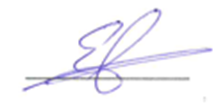 Е.К. Коровяковский